INSPECTION PROFORMA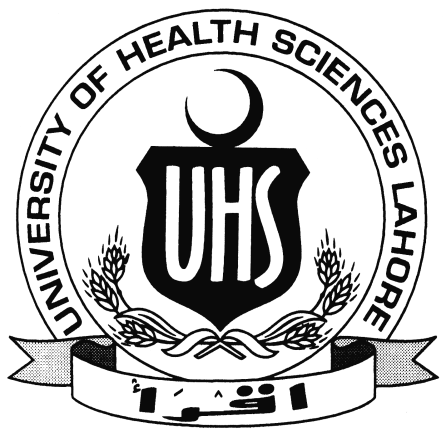 M.S GENERAL SURGERYUNIVERSITY OF HEALTH SCIENCES, LAHOREFORM FOR ACCREDITATION OF UNIT FOR POSTGRADUATE TRAININGFOR CLINICAL SPECIALTIES(A) INTRODUCTION    Specialty_ 	    Unit/Ward 	    Institute/hospital  	    Address 	    PMDC Recognition for training in that specialty_ 	    PMDC Recognition for training in other specialties_ 	    UHS Recognition for training in other specialties  	    Head of Unit/Ward 	    Designation 	    Qualification 	(B) FACILITIES AVAILABLE IN THE UNITFACULTYTechnical Assistance to Teachingo Computers & Internet facility                   Yes/Noo Audiovisual aids                                      Yes/Noo Microscopic Study Material                      Yes/No(Please give number & nature)o Gross Specimens                                    Yes/No(Please give number & nature)o Models & Charts                                      Yes/No(Please give number & nature)Clinical TeachingWard rounds                                            Number/wkCase presentation & Discussion             Number/wkMinimum Standards Set by UHS (Yard Stick)                           To be filled-up by UHSAUXILIARIESLibraryAvailable space including seating capacity _(Continue on the copy of the table if required)Subscription of Journals(Continue on the copy of the table if required)Patient turnover    Out door 	    Emergency_ 	    Indoors_ 	Number/dayNumber/dayAdmissions/month                                              Outcome/monthThrough OPD_ 	 Through Emergency_ 	 (D) AUDITSDischarges_ 	  Deaths_ 	 Referrals_ 	 Bed StrengthMinimum Standards Set by UHS (Yard Stick)  To be filled-up by UHSInvasive Management DoneInvestigations Available    Laboratory (in the ward)o Biochemistry                      Yes/Noo Microbiology                                 Yes/Noo  In charge Lab 	o  Qualification 	    Radiological FacilitiesIn the unit                           Yes/NoIn the Hospital                    Yes/NoBlood bank                                              Yes/No(F) RECORD MAINTENANCENameDesignationDisciplineQualifications withyear/instituteQualifications withyear/instituteQualifications withyear/instituteDate ofjoining the present postTeaching/WorkExperienceResearchPublicationsNameDesignationDisciplineQualificationYearInstituteDate ofjoining the present postTeaching/WorkExperienceResearchPublicationsSr.#Equipment(s)AvailableNumberModel1X-Ray illuminator Available 2Pulse Oximeter Available3De-FibAvailable4Cardiac Monitor Available5Suction Machine Available6Dressing Sep Available7Glucometer Available8B-P Apparatus Available9Central Oxygen Supply AvailableSr.#Equipment(s)AvailableNumberModelSr.#Equipment(s)NumberModelEquipment(s)ModelStudent Equipment RatioList of booksEdition No.Available/Not AvailableBailey & Lone 25th Mastery of Surgery Norman Browse 1stArt of Clinical Diagnosis in Surgery 1st Schwartz’s Principles of Surgery 9th Concise Surgery: An illustrated Guide Sabiston Text book of surgery Pocket companion  1stSurgical Management of Cutaneous Ulcers & Pressure sores  1st Critical Care of the Surgical Patient 1st Genitourinary Surgery 1st Laparoscopic Surgery – Principles & Procedures 1st Surgery: Review for New National Boards Surgical Principles Farquhassaon’s Text book of Operation surgery 8th Female Reproductive Surgery 1st Laparoscopic Cholecystectomy 1st Hernia repair without disability 2nd Principles & Practice of Surgery 1st Frozen Section in Surgical Pathology Vol 2Operative Surgery Fundamental International 3rd Textbook of Surgery 4thS.#Name of the journalsAvailable/Not Available1JSPSP2Professionals3Annual of Punjab Medical College-APMC4Annals of the Royal College of Surgeons of England 5Biomedica 6Bulletin of Royal College of Surgeons of England 7Faculty Journal 8Foundation University Medical Journal  9Isra Medical Journal 10Journal of Pakistan Medical Association - JPMA11Journal of College of Physicians & Pakistan 12Journal of the DOW University of Health Sciences JDUHS13Journal of the Islamic International Medical College JIIMC14Journal of the Liaqat University of medical & Health Sciences JLUMHS15Journal of Rawalpindi Medical College, JRMC16Journal of Royal the Royal college of Physician of Edinburgh  17Journal of Sheikh Zayed Medical College- JSZMC18Journal of the American College of Surgeons 19The Professional Medical Journal 20Journal of Allama Iqbal Medical College- LahoreBed StrengthAvailableTotal NumberICU/High DependencyNumber of beds in ICUfor this unitBed StrengthMinimumRequirementTotal NumberICU/High DependencyNumber of beds in ICUfor this unitSr.#Name of DiseaseNumber seen in last one monthSr.#Name of ProcedureNumber of times(performed)Elective/EmergencyMethod of MaintenanceManualComputerizedAnnual Reporting DoneYesNo